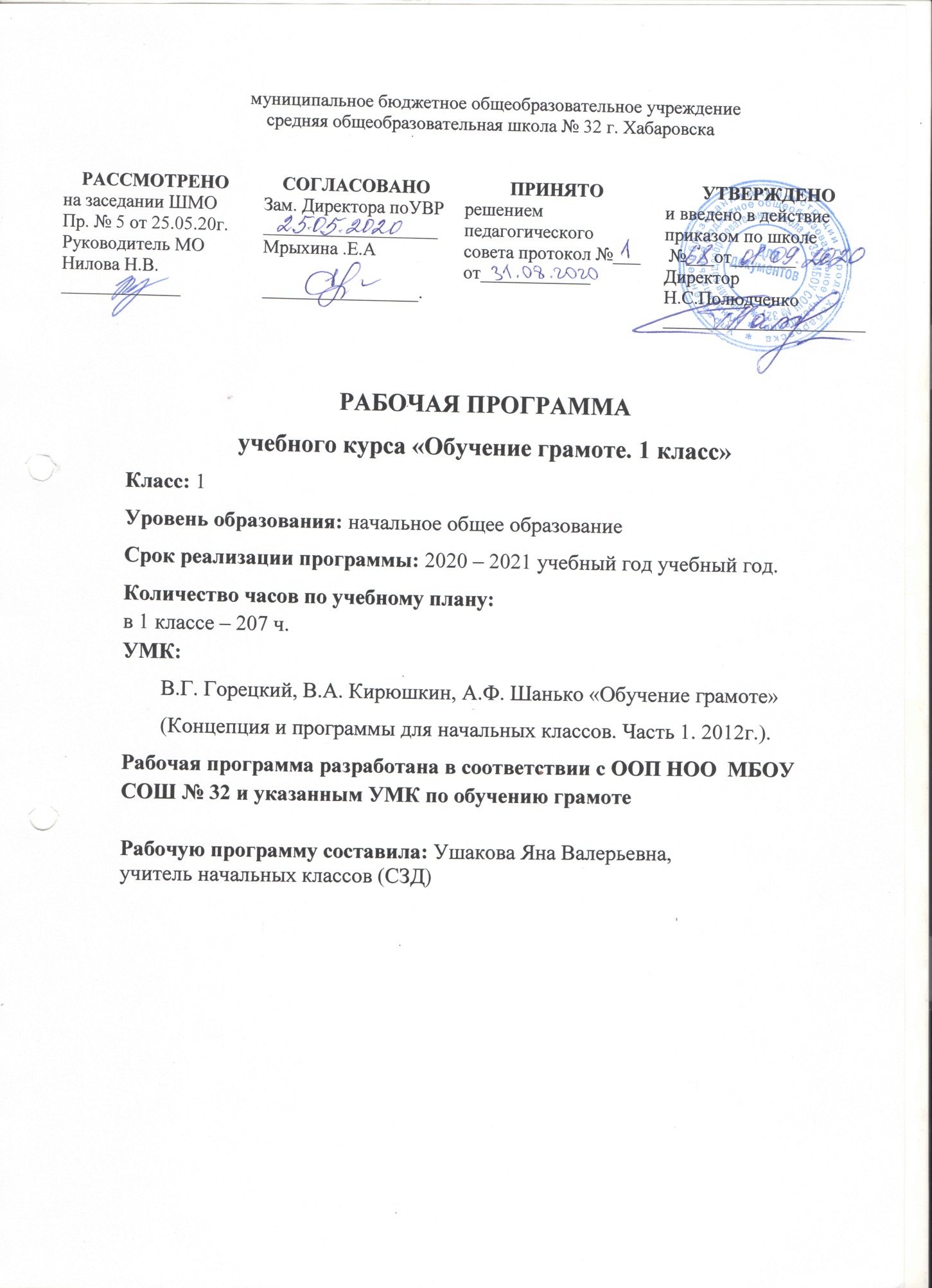 Рабочая программа учебного предмета «Обучение грамоте» (чтение и письмо) для 1 класса составлена в соответствии с требованиями Федерального государственного образовательного стандарта начального общего образования (Приказ  Минобрнауки России от 06.10.2009г. N 373  (ред. от 31.12.2015г.), примерной программы начального общего образования по обучению грамоте  (протокол от 8 апреля 2015 г. № 1/15) и авторской программы,  разработанной авторами В.Г. Горецкий, В.А. Кирюшкин, А.Ф. Шанько «Обучение грамоте» (Концепция и программы для начальных классов. Часть 1. 2012г.). Курс «Обучение грамоте» направлен на достижение следующих целей: закладывание основ формирования функциональной грамотности личности;обеспечение языкового и речевого развития ребёнка;овладение умениями правильно писать и читать, участвовать в диалоге, составлять несложные монологические высказывания;освоение первоначальных знаний о лексике, фонетике, грамматике русского языка;овладение элементарными способами анализа изучаемых явлений языка;формирование читательского кругозора и приобретение опыта самостоятельной читательской деятельности;обогащение словарного запаса детей, нравственного опыта младших школьников средствами художественного текста;формирование представлений о добре и зле, уважения к культуре народов России и других стран;воспитание позитивного эмоционально – целостного отношения к родному языку, чувства сопричастности к сохранению его уникальности  и чистоты; пробуждение познавательного интереса к родному слову; стремление совершенствовать свою речь.Общая характеристика учебного предметаКурс «Обучение грамоте» является начальным этапом изучения русского языка в первом классе. Обучение грамоте направлено на формирование навыка чтения и основ элементарного графического навыка, развитие речевых умений, обогащение и активизацию словаря, совершенствование фонематического слуха, осуществление грамматико-орфографической пропедевтики. Задачи обучения грамоте решаются на уроках обучения чтению и на уроках обучения письму. Обучение письму ведётся  параллельно с обучением чтению с учётом принципа координации устной и письменной речи, которые имеют единую звуковую основу, но требуют разных психических операций. Содержание обучения грамоте обеспечивает решение основных задач трёх его периодов: добукварного (подготовительного), букварного (основного) и послебукварного (заключительного).Добукварный период является введением в систему языкового и литературного образования. Его содержание направлено на создание мотивации к учебной деятельности, развитие интереса к самому процессу чтения. Особое внимание на этом этапе уделяется выявлению начального уровня развитости устных форм речи у каждого ученика, особенно слушания и говорения. Стоит и другая задача — приобщение к учебной деятельности, приучение к требованиям школы. Введение детей в мир языка начинается со знакомства со словом, его значением, с осмысления его номинативной функции в различных коммуникативно-речевых ситуациях, с различения в слове его содержания (значения) и формы (фонетической и графической). У первоклассников формируются первоначальные представления о предложении, развивается фонематический слух и умение определять последовательность звуков в словах различной звуковой и слоговой структуры. Они учатся осуществлять звуковой анализ слов с использованием схем-моделей, делить слова на слоги, находить в слове ударный слог, «читать» слова по следам звукового анализа, ориентируясь на знак ударения и букву ударного гласного звука. На подготовительном этапе формируются первоначальные представления о гласных и согласных (твёрдых и мягких звуках), изучаются первые пять гласных звуков и обозначающие их буквы. На уроках письма дети усваивают требования к положению тетради, ручки, к правильной посадке, учатся писать сначала элементы букв, а затем овладевают письмом букв. Содержание букварного периода охватывает изучение первых согласных звуков и их буквенных обозначений; последующих гласных звуков и букв, их обозначающих; знакомство с гласными звуками, обозначающими два звука; знакомство с буквами, не обозначающими звуков. Специфическая особенность данного этапа заключается в непосредственном обучении чтению, усвоению его механизма. Первоклассники осваивают два вида чтения: орфографическое (читаю, как написано) и орфоэпическое (читаю, как говорю); работают со слоговыми таблицами и слогами-слияниями; осваивают письмо всех гласных и согласных букв, слогов с различными видами соединений, слов, предложений, небольших текстов.Послебукварный (заключительный) — повторительно-обобщающий этап. На данном этапе обучения грамоте осуществляется постепенный переход к чтению целыми словами, формируется умение читать про себя, развиваются и совершенствуются процессы сознательного, правильного, темпового и выразительного чтения слов, предложений, текстов. Учащиеся знакомятся с речевым этикетом (словесные способы выражения приветствия, благодарности, прощания и т.д.) на основе чтения и разыгрывания ситуаций общения. Обучение элементам фонетики, лексики и грамматики идёт параллельно с формированием коммуникативно-речевых умений и навыков, с развитием творческих способностей детей. В этот период дети начинают читать литературные тексты и включаются в проектную деятельность по подготовке «Праздника букваря», в ходе которой происходит осмысление полученных в период обучения грамоте знаний. После обучения грамоте начинается раздельное изучение русского языка и литературного чтения. Место учебного предмета в учебном плане            Рабочая программа курса «Обучение грамоте» составляет в 1 классе  207 учебных часов в год, по 9 часов в неделю, из них 4 ч «Литературное чтение» (всего  92 ч)  и 5 ч – «Русский язык» (всего 115 ч), изучается в течение 23 учебных недель. Результаты изучения учебного предмета     Курс «Обучение грамоте» занимает ведущее место в обучении первоклассников, т.к. направлен на развитие функциональной грамотности и коммуникативной компетенции детей. Изучение курса формирует следующие универсальные учебные действия:Личностные: использование приобретённых знаний в обучении и повседневной жизни для исследования языковых явлений;осознавать роль языка и речи в жизни людей; эмоционально «проживать» текст, выражать свои эмоции; понимать эмоции других людей, сочувствовать, сопереживать; бережно относится к материальным ценностям;положительно относиться к школе;уважать и принимать ценности семьи и школы;высказывать своё отношение к героям прочитанных произведений, к их поступкам; формирование уважительного отношения к иному мнению, истории и культуре других народов;формировать начальные навыки адаптации в динамично изменяющемся и развивающемся мире; принятие и освоение социальной роли обучающегося, развитие мотивов учебной деятельности и формирование личностного смысла учения; развитие самостоятельности и личной ответственности за свои поступки, в том числе в информационной деятельности, на основе представлений о нравственных нормах, социальной справедливости и свободе; эстетические потребности, ценности и чувства; этические чувства, доброжелательность и эмоционально-нравственная отзывчивость, понимание и сопереживание чувствам других людей;развитие самостоятельности и личной ответственности за свои поступки, в том числе в информационной деятельности, на основе представлений о нравственных нормах, социальной справедливости и свободе; развитие навыков  сотрудничества со взрослыми и сверстниками в различных социальных ситуациях, умение не создавать конфликтов и находить выходы из спорных ситуаций. установка на безопасный, здоровый образ жизни, мотивация к творческому труду, к работе на результат, бережное отношению к материальным и духовным ценностям.    Средство достижения этих результатов – тексты литературных произведений из «Русской азбуки», произведений, изучаемых на внеклассном чтении.	Метапредметными результатами изучения курса «Обучение грамоте» является формирование универсальных учебных действий (УУД).Регулятивные УУД:определять и формулировать цель деятельности на уроке с помощью учителя; проговаривать последовательность действий на уроке; учиться высказывать своё предположение (версию) на основе работы с материалом учебника; учиться работать по предложенному учителем плану;переносить навыки построения внутреннего плана действий из игровой деятельности в учебную;осваивать способы пошагового итогового контроля результата;планирование хода рассуждений, составление плана рассказа;пошаговый контроль правильности написания буквы и слова, составление предложений;коррекция орфографических, смысловых и грамматических ошибок;Средством формирования регулятивных УУД служат технология продуктивного чтения и проблемно-диалогическая технология.Познавательные УУД:ориентироваться в учебнике (на развороте, в оглавлении, в условных обозначениях); находить ответы на вопросы в тексте, иллюстрациях; находить ответы на вопросы, используя свой жизненный опыт и различную информацию;использовать знаковые символические действия;уметь с помощью учителя давать оценку одного вида деятельности на уроке;высказывать своё мнение;формулировать проблемы с помощью учителя;делать выводы в результате совместной работы класса и учителя; преобразовывать информацию из одной формы в другую: подробно пересказывать небольшие тексты. Средством формирования познавательных УУД служат тексты учебников и их методический аппарат, обеспечивающие формирование функциональной грамотности (первичных навыков работы с информацией).Коммуникативные УУД:оформлять свои мысли в устной и письменной форме (на уровне предложения или небольшого текста); уметь слушать и понимать речь других, принимать чужую точку зрения, отстаивая свою;выразительно читать и пересказывать текст; договариваться с одноклассниками совместно с учителем о правилах поведения и общения и следовать им; учиться работать в паре, и приобретать первоначальные навыки работы в группе; выполнять различные роли (лидера, исполнителя). Средством формирования коммуникативных УУД служит технология продуктивного чтения и организация работы в парах и малых группах.Предметными результатами изучения курса  является сформированность следующих умений:отличать текст от набора предложений, записанных как текст; осмысленно, правильно читать целыми словами; отвечать на вопросы учителя по содержанию прочитанного; подробно пересказывать текст; составлять устный рассказ по картинке; называть звуки, из которых состоит слово (гласные – ударный, безударные; согласные – звонкие, глухие, парные и непарные, твёрдые, мягкие, парные и непарные); не смешивать понятия «звук» и «буква»; делить слово на слоги, ставить ударение; определять роль гласных букв, стоящих после букв, обозначающих согласные звуки, парные по мягкости (обозначение гласного звука и указание на твёрдость или мягкость согласного звука); обозначать мягкость согласных звуков на письме; определять количество букв и звуков в слове; писать большую букву в начале предложения, в именах и фамилиях; ставить пунктуационные знаки конца предложения; списывать с печатного образца и писать под диктовку слова и небольшие предложения, используя правильные начертания букв, соединения; находить корень в группе доступных однокоренных слов.Содержание начального общего образованияпо учебному предметуФонетика. Звуки речи. Осознание единства звукового состава слова и его значения. Установление числа и последовательности звуков в слове. Сопоставление слов, различающихся одним или несколькими звуками. Составление звуковых моделей слов. Сравнение моделей различных слов. Подбор слов к определённой модели. Различение гласных и согласных звуков, гласных ударных и безударных, согласных твёрдых и мягких, звонких и глухих. Слог как минимальная произносительная единица. Деление слов на слоги. Определение места ударения. Смыслоразличительная роль ударения.Графика. Различение звука и буквы: буква как знак звука. Овладение позиционным способом обозначения звуков буквами. Буквы гласных как показатель твёрдости-мягкости согласных звуков. Функция букв е, ё, ю, я. Мягкий знак как показатель мягкости предшествующего согласного звука. Знакомство с русским алфавитом как последовательностью букв. Чтение. Формирование навыка слогового чтения (ориентация на букву, обозначающую гласный звук). Плавное слоговое чтение и чтение целыми словами со скоростью, соответствующей индивидуальному темпу ребёнка. Осознанное чтение слов, словосочетаний, предложений и коротких текстов. Чтение с интонациями и паузами в соответствии со знаками препинания. Развитие осознанности и выразительности чтения на материале небольших текстов и стихотворений. Знакомство с орфоэпическим чтением (при переходе к чтению целыми словами). Орфографическое чтение (проговаривание) как средство самоконтроля при письме под диктовку и при списывании. Письмо. Усвоение гигиенических требований при письме. Развитие мелкой моторики пальцев и свободы движения руки. Развитие умения ориентироваться на пространстве листа в тетради и на пространстве классной доски. Овладение начертанием письменных прописных (заглавных) и строчных букв. Письмо букв, буквосочетаний, слогов, слов, предложений с соблюдением гигиенических норм. Овладение разборчивым, аккуратным письмом. Письмо под диктовку слов и предложений, написание которых не расходится с их произношением. Усвоение приёмов и последовательности правильного списывания текста. Овладение первичными навыками клавиатурного письма.Понимание функции небуквенных графических средств: пробела между словами, знака переноса. Слово и предложение. Восприятие слова как объекта изучения, материала для анализа. Наблюдение над значением слова. Различение слова и предложения. Работа с предложением: выделение слов, изменение их порядка. Интонация в предложении. Моделирование предложения в соответствии с заданной интонацией. Орфография. Знакомство с правилами правописания и их применение: • раздельное написание слов; • обозначение гласных после шипящих (ча—ща, чу—щу, жи—ши); • прописная (заглавная) буква в начале предложения, в именах собственных; • перенос слов по слогам без стечения согласных; • знаки препинания в конце предложения. Развитие речи. Понимание прочитанного текста при самостоятельном чтении вслух и при его прослушивании. Составление небольших рассказов повествовательного характера по серии сюжетных картинок, материалам собственных игр, занятий, наблюдений, на основе опорных слов. 5. Тематическое планирование по обучению грамоте6. Планируемые результаты обученияОсновные  требования  к  знаниям, умениям  и  навыкам  учащихся  к  концу  1  класса:Знать:все  звуки  и  буквы  русского  языка, осознавать  их  основные  различия  (звуки  слышим  и  произносим, буквы  видим  и  пишем);начертания прописных букв;буквы, обозначающие гласные и согласные звуки;признаки предложения.Уметь:вычленять  отдельные  звуки  в  словах, определять  их  последовательность;различать  гласные  и  согласные  звуки  и  буквы, их  обозначающие;правильно  называть  мягкие  и  твёрдые  звуки  в  слове  и  вне  слова;знать  способы  их  буквенного  обозначения;обозначать  на  письме  мягкость  согласных  звуков  гласными  буквами  (е, ё, ю, я, и)  и  мягким  знаком;определять  место  ударения  в  слове;вычленять  слова  из  предложений;чётко, без  искажений  писать  строчные  и  заглавные  буквы, их  соединения  в  словах  и  слогах;правильно  списывать  слова  и  предложения, написанные  печатным  и  рукописным  шрифтом;правильно  (без  пропусков, искажений  букв) писать  под  диктовку  слова, предложения  из  3 – 5  слов, написание  которых  не  расходится  с  произношением;употреблять  большую  букву  в  начале, точку  в  конце  предложения;устно  составлять  3 – 5 предложений  на  определённую  тему;знать  гигиенические  правила  письма;правильно  писать  формы  букв  и  соединения  между  ними;уметь  прочитать  слово  орфографически  и  орфоэпически  и  на  этой  основе  установить, так  ли  данное  слово  пишется, как  оно  произносится, в  какой  части  слова  находится  буква  или  буквы, обозначающие  несовпадение. Навыки  чтения:1  полугодие – плавное  слоговое  чтение  слов, предложений, кратких  текстов  с  изученными  звуками  и  обозначающими  их  буквами.2  полугодие – правильное, плавное, слоговое  чтение  с  элементами  чтения  целыми  словами  небольших  текстов  со  всеми  буквами  алфавита.  Ориентировочный  темп  чтения  незнакомого  текста  не  ниже  25 – 30  слов  в  минуту.  Соблюдение  пауз, отделяющих  одно  предложение  от  другого.  Продолжение  работы  над  звуковой  культурой  речи, над  словом, предложением  и  связной  речью, начатой  в  букварный  период.Структура курса7.  Литература.Сборник рабочих программ «Школа России» 1-4 кл. Издательство: «Просвещение», 2014.Азбука. Учебник. 1 класс. В 2-х частях.
Горецкий В.Г., Кирюшкин В.А., Виноградская Л.А.,   Бойкина М.В.  Издательство: «Просвещение», 2014 год.Прописи. 1 класс. В 4-х частях.
 Горецкий В.Г., Федосова Н.А.  Издательство: «Просвещение», 2015 год.Содержание курсаСодержание курсаТематическое планированиеХарактеристика деятельности учащихсяОбучение грамоте (207 ч.)Обучение грамоте (207 ч.)Обучение грамоте (207 ч.)Обучение грамоте (207 ч.)1. Фонетика1. Фонетика1. Фонетика1. ФонетикаЗвуки речи. Осознание смысло-различительной функции звуков. Осознание единства звукового состава слова и его значения. Установление числа и его последовательности звуков в слове. Сопоставление слов, различающихся одним или несколькими звуками.Различение гласных и согласных звуков, согласных твердых и мягких.Слог как минимальная произносительная единица. Деление слова на слоги. Определение места ударения.Звуки речи. Осознание смысло-различительной функции звуков. Осознание единства звукового состава слова и его значения. Установление числа и его последовательности звуков в слове. Сопоставление слов, различающихся одним или несколькими звуками.Различение гласных и согласных звуков, согласных твердых и мягких.Слог как минимальная произносительная единица. Деление слова на слоги. Определение места ударения.Первоначальное представление о слове как единстве значения и звучания. Звуки речи. Смыслоразличительная функция звуков. Интонационное выделение звука на фоне слова. Звуковой анализ слова с выделением, называнием каждого звука в слове, фиксацией звуков фишками. Число и последовательность звуков в слове. Сопоставление слов, различающихся одним звуком ( мак – рак). Особенность гласных звуков. Различение гласных и согласных звуков. Смыслоразличительная функция твердых и мягких согласных звуков. Различение твердых и мягких согласных звуков. Моделирование звукового состава слова с отражением в модели качественной характеристики звука (гласные, твердые и мягкие согласные).Слог как минимальная произносительная единица. Слогообразующая функция гласных звуков. Деление слов на слоги.Ударение. Способы его выделения. Слогоударные схемы.Воспроизводить заданный учителем образец интонационного выделения звука в слове.Группировать (классифицировать) слова по первому звуку ( по последнему звуку), по наличию близких в акустико-артикуляционном отношении звуков (н – м, р – л, с – ш, и др.). Подбирать слова с заданным звуком.Наблюдать: находить в стихотворении слова с заданным звуком. Определять место заданного звука в слове (начало, середина, конец слова).Моделировать звуковой состав слова. В том числе в игровых ситуациях – игра «Живые звуки»).Сравнивать: соотносить слова с соответствующими слогоударными схемами. Подбирать слова к заданной слогоударной схеме.Контролировать этапы своей работы, оценивать процесс и результат выполнения задания.Объяснять ( характеризовать, пояснять формулировать) работу ( функцию) гласной буквы как показателя твердости и мягкости предшествующего согласного).Классифицировать слова по количеству слогов и месту ударения.Анализировать: делить слова на слоги, определять количество слогов в слове. Подбирать слова с заданным количеством слогов. Подбирать слова с заданным ударным гласным звуком.Контролировать: находить и исправлять ошибки, допущенные при делении слов на слоги, в определении ударного звука.2. Графика2. Графика2. Графика2. ГрафикаРазличение звука и буквы: буква как знак звука. Овладение позиционным способом обозначения звуков буквами.Гласные буквы как показатель твердости – мягкости согласных звуков. Функция букв е, ё, ю, я. Мягкий знак как показатель мягкости предшествующего согласного.Знакомство с русским алфавитом.Гигиенические требования при письме. Начертание письменных заглавных и строчных букв. Письмо букв, буквосочетаний, слогов, слов, предложений с соблюдением гигиенических норм. Развитие мелких мышц пальцев и свободы движения руки. Приемы правильного списывания с печатного и письменного шрифта. Гласные после шипящих (жи – ши, ча – ща, чу – щу). Запись, выкладывание их разрезной азбуки, печатание и письмо под диктовку отдельных слов и предложений (три – пять слов со звуками в сильной позиции). Сравнительный анализ буквенных записей слов с разными позициями согласных звуков.Различение звука и буквы: буква как знак звука. Овладение позиционным способом обозначения звуков буквами.Гласные буквы как показатель твердости – мягкости согласных звуков. Функция букв е, ё, ю, я. Мягкий знак как показатель мягкости предшествующего согласного.Знакомство с русским алфавитом.Гигиенические требования при письме. Начертание письменных заглавных и строчных букв. Письмо букв, буквосочетаний, слогов, слов, предложений с соблюдением гигиенических норм. Развитие мелких мышц пальцев и свободы движения руки. Приемы правильного списывания с печатного и письменного шрифта. Гласные после шипящих (жи – ши, ча – ща, чу – щу). Запись, выкладывание их разрезной азбуки, печатание и письмо под диктовку отдельных слов и предложений (три – пять слов со звуками в сильной позиции). Сравнительный анализ буквенных записей слов с разными позициями согласных звуков.Звук и буква. Буква как знак звука. Буквы, обозначающие гласные звуки. Выбор буквы гласного звука в зависимости от твёрдости или мягкости предшествующего согласного. Функции букв, обозначающих гласный звук в открытом слоге: обозначение гласного звука и указание на твердость или мягкость предшествующего согласного. Функции букв е, ё, ю, я. Буквы, обозначающие согласные звуки. Разные способы обозначения буквами звука [й']. Функция букв ь и ъ.Русский алфавит. Название букв русского алфавита. Алфавитный порядок слов.Сравнивать: соотносить звук и соответствующую ему букву.Характеризовать функцию букв, обозначающих гласные звуки в открытом слоге, буквы гласных как показатель твёрдости-мягкости предшествующих согласных звуков.показатель твердости – мягкости предшествующих согласных звуков. Дифференцировать буквы, обозначающие близкие по акустико-артикуляционным признакам согласные звуки (с – з, ш – ж, с – ш, з – ж, р – л, ц – ч и т. д.), и буквы, имеющие оптическое и кинетическое сходство (о – а, и – у, п – т, л – м, х – ж, ш – т, в – д и т. д.).Классифицировать слова в зависимости от способа обозначения звука [й’].Объяснять функцию букв ь и ъ.Воспроизводить алфавит. Осознавать алфавит как определенную последовательность букв.Восстанавливать алфавитный порядок слов.3. Чтение3. Чтение3. Чтение3. ЧтениеФормирование навыка слогового чтения (ориентация на букву, обозначающую гласный звук). Плавное слоговое чтение и чтение целыми словами со скоростью, соответствующей индивидуальному темпу ребенка. Осознанное чтение слов, словосочетаний, предложений и коротких текстов. Чтение с интонациями и паузами в соответствии со знаками препинания. Развитие осознанности и выразительности чтения на материале небольших текстов и стихотворений. Знакомство с орфоэпическим чтением (при переходе к чтению целыми словами). Орфографическое чтение (проговаривание) как средство самоконтроля при письме под диктовку и при списывании.  Овладение способом чтения прямого слога (ориентация на букву, обозначающую гласный звук).Воспроизведение звуковой формы слова по его буквенной записи (чтение).Отработка техники чтения.Работа над осознанностью чтения слов, предложений, коротких текстов.Чтение с интонациями и паузами в соответствии со знаками препинания.Два вида чтения – орфографическое и орфоэпическое.Орфографическое чтение (проговаривание) как средство самоконтроля при письме под диктовку и при списывании.Орфоэпическое чтение как воспроизведение звуковой формы слова по его буквенной записи с учетом орфоэпических правил при переходе к чтению словами. Овладение способом чтения прямого слога (ориентация на букву, обозначающую гласный звук).Воспроизведение звуковой формы слова по его буквенной записи (чтение).Отработка техники чтения.Работа над осознанностью чтения слов, предложений, коротких текстов.Чтение с интонациями и паузами в соответствии со знаками препинания.Два вида чтения – орфографическое и орфоэпическое.Орфографическое чтение (проговаривание) как средство самоконтроля при письме под диктовку и при списывании.Орфоэпическое чтение как воспроизведение звуковой формы слова по его буквенной записи с учетом орфоэпических правил при переходе к чтению словами. Читать слоги с изменением буквы гласного.Воспроизводить звуковую форму слова по его буквенной записи.Сравнивать прочитанные слова с картинками, на которых изображены соответствующие предметы.Анализировать: находить слово, соответствующее названию предмета.Соединять начало и конец предложения сопорой на смысл предложения. Подбирать пропущенные в предложении слова, ориентируясь на смысл предложения. Завершать незаконченные предложения с опорой на общий смысл предложения.Читать предложения и небольшие тексты с интонациями и паузами в соответствии с о знаками препинания.Анализировать текст: осознавать смысл прочитанного, отвечать на вопросы по прочитанному тексту, находить содержащуюся в тексте информацию, определять основную мысль прочитанного произведения.Сравнивать два вида чтения:  орфографическое и орфоэпическое – по целям.Читать орфоэпически правильно.Читать выразительно текст: использовать интонацию, силу голоса, темп речи.4. Письмо4. Письмо4. Письмо4. ПисьмоУсвоение гигиенических требований при письме. Развитие мелкой моторики пальцев и свободы движения руки. Развитие умения ориентироваться на пространстве листа в тетради и на пространстве классной доски. Овладение начертанием письменных прописных (заглавных) и строчных букв. Письмо букв, буквосочетаний, слогов, слов, предложений с соблюдением гигиенических норм. Овладение разборчивым аккуратным письмом. Письмо под диктовку слов и предложений, написание которых не расходится с их произношением. Усвоение приёмов и последовательности правильного списывания текста. Понимание функции небуквенных графических средств: пробела между словами, знака переноса.Усвоение гигиенических требований при письме. Развитие мелкой моторики пальцев и свободы движения руки. Развитие умения ориентироваться на пространстве листа в тетради и на пространстве классной доски. Овладение начертанием письменных прописных (заглавных) и строчных букв. Письмо букв, буквосочетаний, слогов, слов, предложений с соблюдением гигиенических норм. Овладение разборчивым аккуратным письмом. Письмо под диктовку слов и предложений, написание которых не расходится с их произношением. Усвоение приёмов и последовательности правильного списывания текста. Понимание функции небуквенных графических средств: пробела между словами, знака переноса.Гигиенические требования к положению тетради, ручки, к правильной посадке. Анализ начертаний письменных заглавных и строчных букв. Создание единства звука, зрительного образа обозначающей его буквы и двигательного образа этой буквы. Письмо букв, буквосочетаний, слогов, слов  с соблюдением гигиенических норм. Развитие мелких мышц пальцев и свободы движения руки. Алгоритм списывания с печатного и письменного шрифта. Письмо под диктовку слов, звуковой и буквенный состав которых совпадает.Анализировать поэлементный состав букв.Сравнивать начертания заглавных и строчных букв.Моделировать (создавать, конструировать) буквы из набора различных элементов (с использованием проволоки, пластилина и других материалов).Сравнивать написанные учеником буквы с предложенным образцом; слова, написанные печатным и курсивным шрифтами.Контролировать собственные действия: закрашивать только те части рисунка, в которых есть заданная буква.Выкладывать слова из разрезной азбуки.Списывать с печатного и письменного текста.Переносить слова по слогам.Записывать под диктовку отдельные слова и предложения, состоящие из трёх – пяти слов со звуками в сильной позиции.Списывать слова, предложения в соответствии с заданным алгоритмом, контролировать этапы своей работы.5. Слово и предложение5. Слово и предложение5. Слово и предложение5. Слово и предложениеВосприятие слова как объекта изучения, материала для анализа. Наблюдение над значением слова.Различение слова и предложения. Работа с предложением: выделение слов, изменение их порядкаВосприятие слова как объекта изучения, материала для анализа. Наблюдение над значением слова.Различение слова и предложения. Работа с предложением: выделение слов, изменение их порядкаСлово как объект изучения, материал для анализа. Различение слова и обозначаемого им предмета. Значение слова. Слова, называющие предметы. Слова, называющие действия. Слова, называющие признаки. Активизация и расширение словарного запаса Наблюдение над значением слов. Понимание значения слова в контексте. Включение слов в предложение. Наблюдение над родственными словами (без введения терминологии).Работа с предложением: выделение слов, изменение их порядка. Коррекция предложений, содержащих смысловые и грамматические ошибки.Классифицировать слова в соответствии с их значением (слова, называющие предметы, слова, называющие признаки, слова, называющие действия).Группировать слова, сходные по значению и звучанию.Моделировать предложение.Наблюдать: определять количество слов в предложении.Списывать деформированный текст с его параллельной корректировкой.Придумывать предложения с заданным словом с последующим распространением предложений6. Орфография6. Орфография6. Орфография6. ОрфографияЗнакомство с правилами правописания и их применение:раздельное написание слов;обозначение гласных после шипящих               (ча-ща, чу-щу, жи-ши);прописная (заглавная) буква в начале предложения, в именах собственных;перенос слов по слогам без стечения          согласных.Знаки препинания в конце предложения.Знакомство с правилами правописания и их применение:раздельное написание слов;обозначение гласных после шипящих               (ча-ща, чу-щу, жи-ши);прописная (заглавная) буква в начале предложения, в именах собственных;перенос слов по слогам без стечения          согласных.Знаки препинания в конце предложения.Раздельное написание слов.Гласные после шипящих в ударных слогах (ча-ща, чу-щу,жи-ши).Заглавная буква в начале предложения.Заглавная буква в именах собственных.Знаки препинания в конце предложения.Деление слов на слоги.Анализировать текст: находить слова с буквосочетаниями ча-ща, чу-щу,жи-ши. Выписывать из текста слова с буквосочетаниями ча-ща, чу-щу,жи-ши.Подбирать слова, которые пишутся с заглавной буквы.Объяснять правила написания слов с заглавной буквы; подбирать слова, которые пишутся с заглавной буквы; подбирать и записывать  имена собственные на заданную букву.Оформлять начало и конец предложения.Применять изученные правила при списывании и записи под диктовку.7. Развитие речи7. Развитие речи7. Развитие речи7. Развитие речиПонимание прочитанного текста при самостоятельном чтении вслух и при его прослушивании. Составление небольших рассказов повествовательного характера по серии сюжетных картинок, материалам собственных игр, занятий, наблюдений.Понимание прочитанного текста при самостоятельном чтении вслух и при его прослушивании. Составление небольших рассказов повествовательного характера по серии сюжетных картинок, материалам собственных игр, занятий, наблюдений.Понимание прочитанного текста при самостоятельном чтении вслух и при его прослушивании. Составление небольших рассказов повествовательного характера по серии сюжетных картинок, материалам собственных игр, занятий, наблюдений.Составлять текст по серии сюжетных картинок.Описывать случаи из собственной жизни, свои наблюдения и переживания.Участвовать в учебном диалоге, оценивать процесс и результат решения коммуникативной задачи.Включаться в групповую работу, связанную с общением.Пересказывать содержание текста с опорой на вопросы учителя.Задавать учителю и одноклассникам познавательные вопросы.Обосновывать собственное мнение.ПредметПодготовитпериод (4 учебные недели)Букварный период(16 учебных недель)Послебукварный период(3 учебные недели)ИтогоОсновной курс(10 недель)ИтогоЛитерат. чтение16 ч59 ч17 ч92 ч40ч132чРусский язык20 ч73 ч22 ч115 ч50ч165чИтого36 ч132 ч39 ч207 ч90ч297ч